Занятие 4. Циклы (продолжение)Изучаемые вопросы. Повторяющиеся действия. Организация  циклов «пока», «до тех пор».Цикл пока.Общий вид цикла пока:нц пока условие· тело_циклакцПри выполнении цикла пока КУМИР циклически повторяет следующие действия:·       Проверяет записанное после служебного слова пока условие.·       Если условие не соблюдается, то выполнение цикла завершается и КуМир начинает выполнять команды, записанные после кц.Если же условие соблюдается, то КуМир выполняет тело цикла, снова проверяет условие и т.д.Пример:нц пока а<10а := а + 1кцВ теле цикла может быть использована команда выходПри выполнении этой команды содержащий ее цикл будет завершен. Пример 1.Черепаха поворачивается вправо на 45 градусов и начинает рисовать отрезки через единичный интервал. Первый отрезок длиной 1. С каждым шагом длина отрезка увеличивается на 1.Черепаха чертит до тех пор, пока выполняется условие, что значение переменной а целого типа меньше заданного (в данном примере а<5)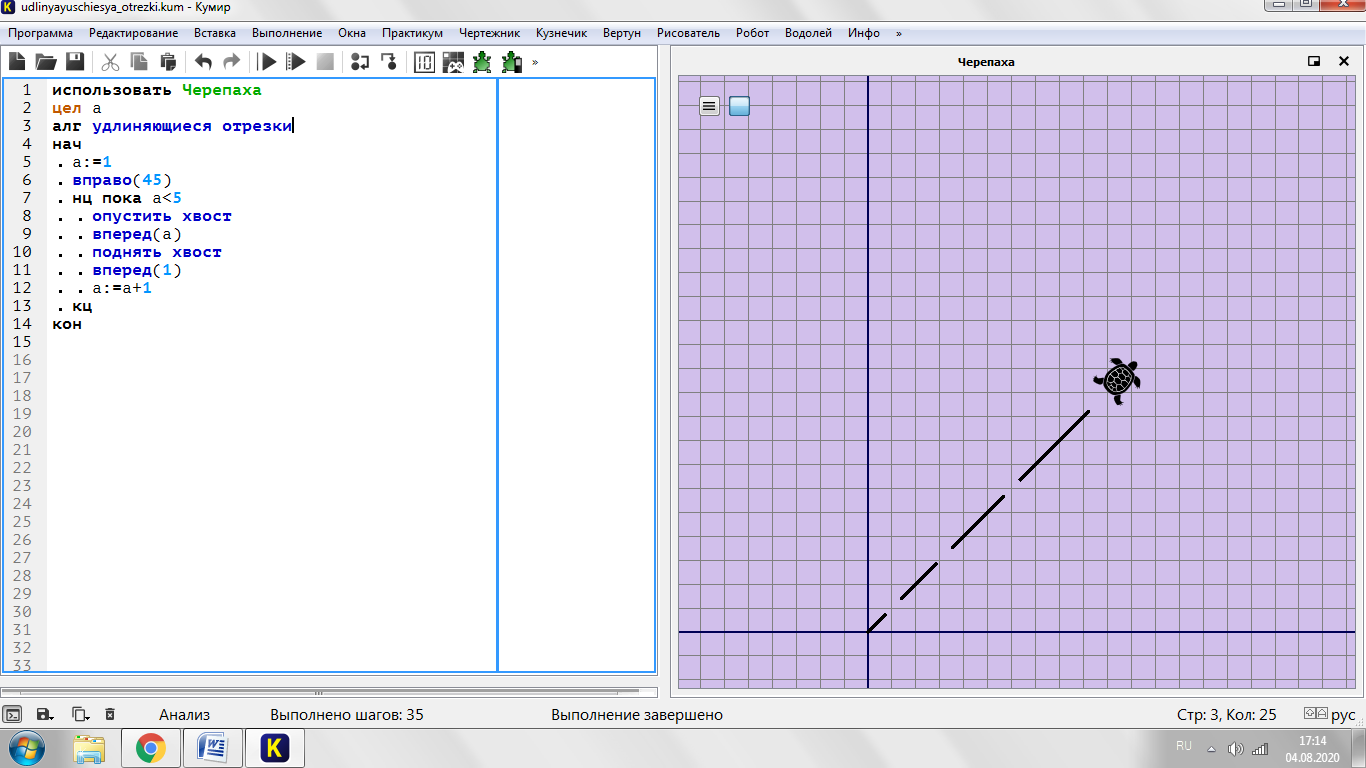 Пример 2.Используем готовый алгоритм Квадраты, в котором Черепаха рисует квадраты заданное количество раз с помощью цикла со счетчиком. Изменим его так, чтобы Черепаха рисовала квадраты разной величины до тех пор, пока выполняется заданное условие х<5, где х – переменная целого типа.Исходный алгоритм Квадраты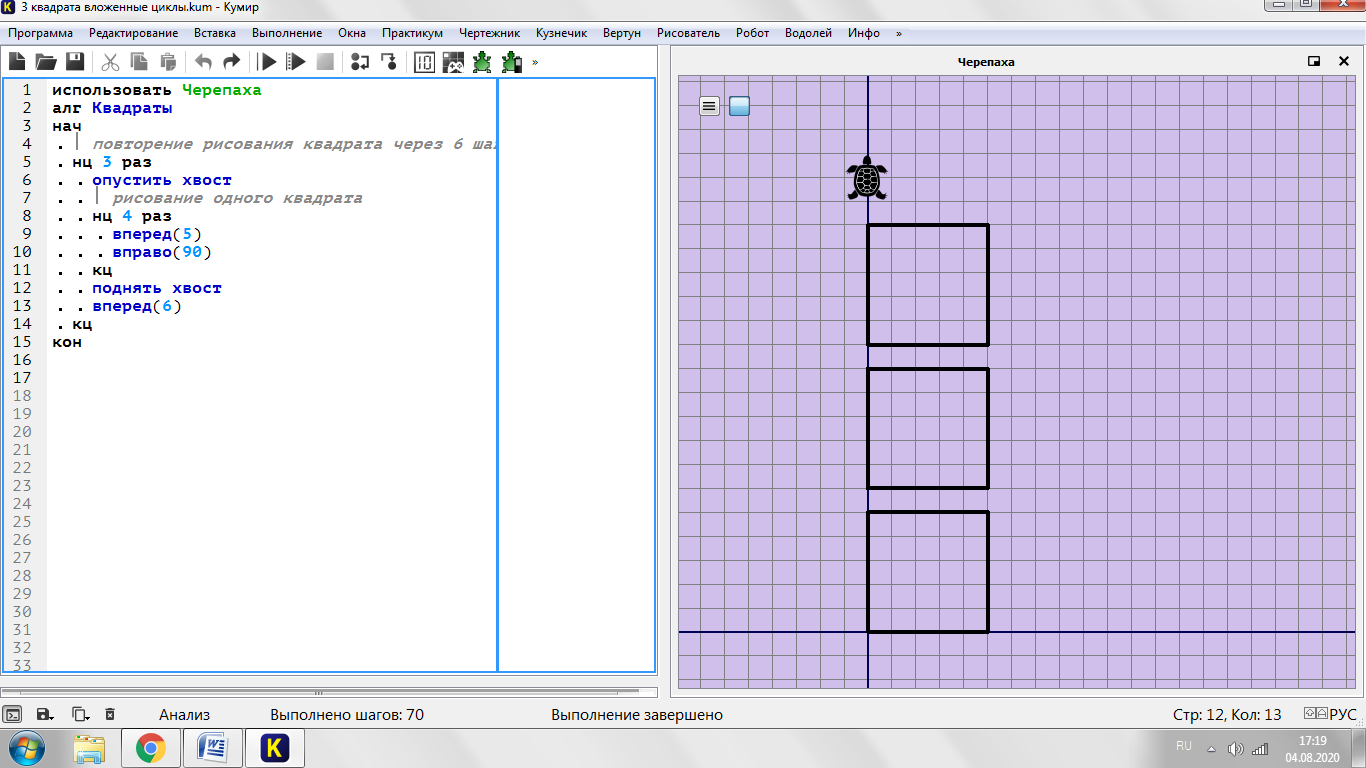 Измененный алгоритм Квадраты с условием пока. Черепаха чертит квадраты со стороной, равной значению 1+х на расстоянии 1 друг от друга до тех пор, пока выполняется заданное условие х<5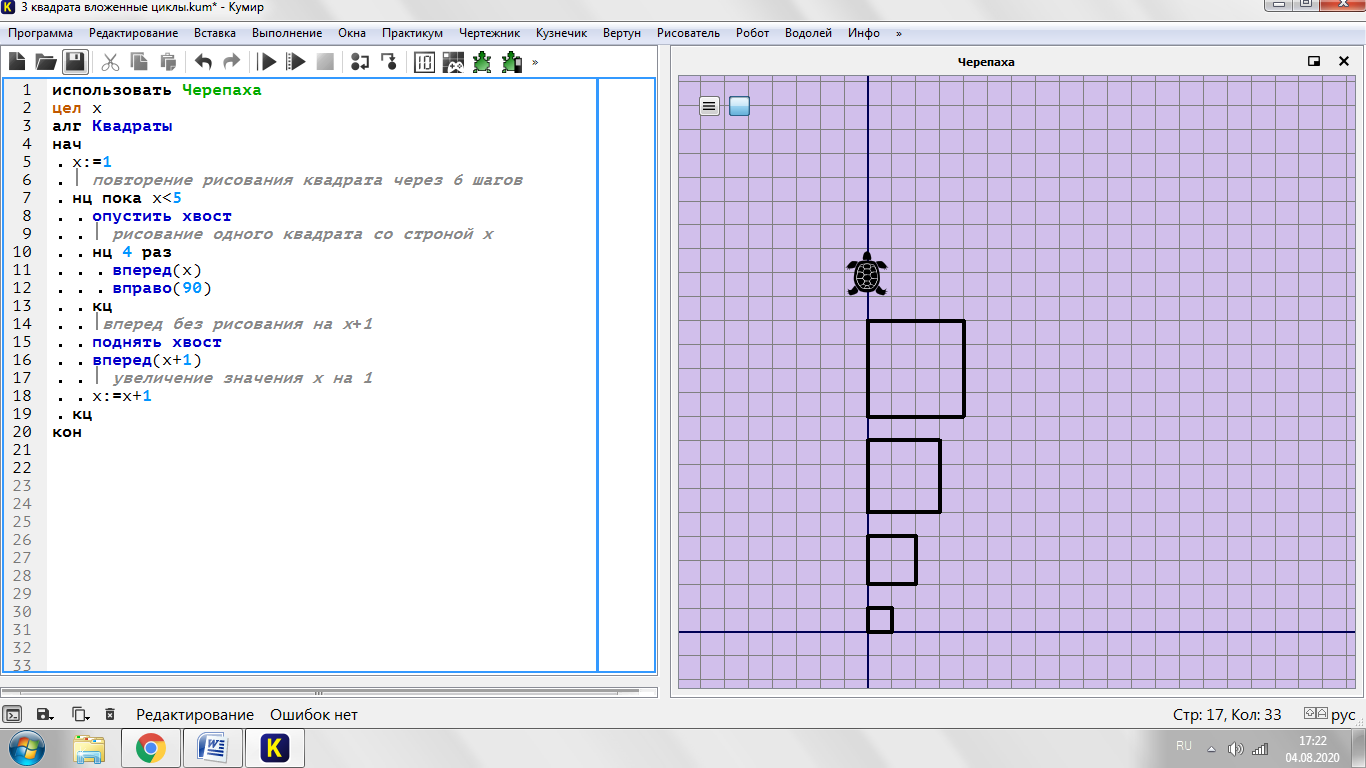 Пример 3.Используя алгоритм  Звездочка, составим программу рисования звездочек на поле полосой.использовать Черепаха
цел a
алг небо
нач
. a:=0
. |Перевод исполнителя в начальную точку
. поднять хвост
. влево(90)
. вперед(235)
. вправо(90)
. опустить хвост
. |Цикл организован для рисования полосы
. нц пока a<450
. . звезда
. . поднять хвост
. . вправо(90)
. . вперед(50)
. . влево(90)
. . опустить хвост
. . a := a + 50
. кц
кон
|Вспомогательный алгоритм-процедура
алг звезда
нач
. нц 5 раз
. . вперед(10)
. . вправо(120)
. . вперед(10)
. . влево(48)
. кц
конПроверьте работу программы в системе Кумир.__________________________________________________________________Цикл «до тех пор»Общий вид цикла до тех пор:нц· тело_циклакц_при условиеПри выполнении цикла до тех пор КуМир циклически повторяет следующие действия:·       Выполняет тело цикла.·       Проверяет записанное после служебного слова кц_при условие. Если условие соблюдается, то выполнение цикла завершается и КуМир начинает выполнять команды, записанные после кц_при. Если же условие не соблюдается, то КуМир выполняет тело цикла, снова проверяет условие и т.д.Пример 4. Черепаха чертит квадраты разной величины при условии «до тех пор»: при х>5 выполнение программы прекращается.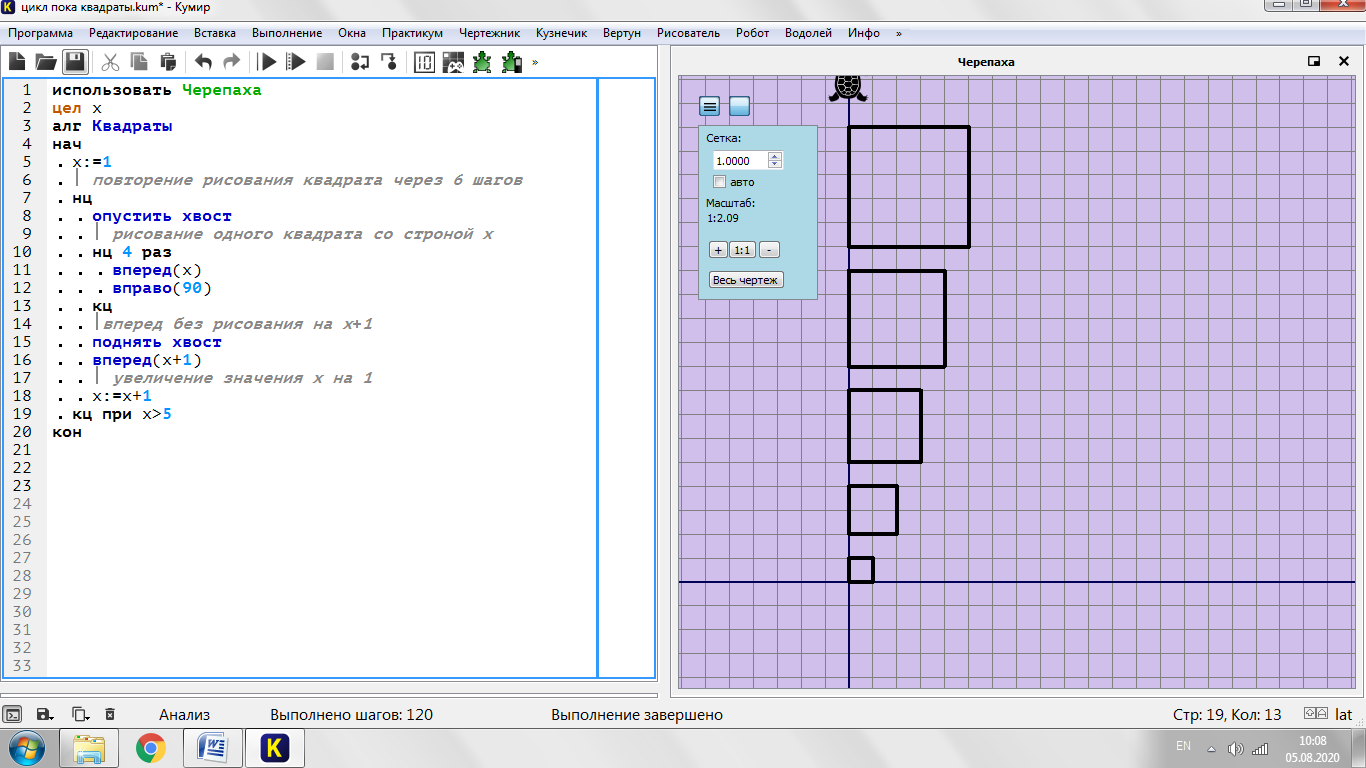 Пример 5. Замените в Примере 3|Цикл организован для рисования полосынцзвездаподнять хвоствправо(90)вперед(50)влево(90)опустить хвостa := a + 50кц_при a>400Задание 1. Измените программу так, чтобы а) полоса шла сверху вниз и б) была из цветов.Задание 2.  Создайте сложное изображение на поле, например,   нескольких домов, деревьев, человечков, облаков и т.д.